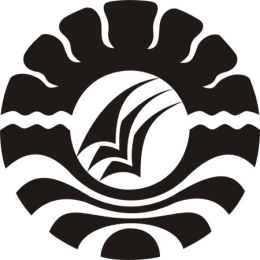 PENERAPAN MODEL PEMBELAJARAN KOOPERATIF TIPE THINK PAIRSHARE (TPS) UNTUK MENINGKATKAN HASIL BELAJAR IPAPADA SISWA KELAS IV SD INPRES ANDI TONROKOTA MAKASSARSKRIPSIDiajukan untuk Memenuhi Sebagai Prasyarat GunaMemperoleh Gelar Sarjana Pendidikan Pada Program Studi Pendidikan GuruSekolah Dasar Starata Satu Fakultas Ilmu Pendidikan				Universitas Negeri MakassarOleh:DARMAYANTI1447046093PROGRAM STUDI PENDIDIKAN GURU SEKOLAH DASARFAKULTAS ILMU PENDIDIKANUNIVERSITAS NEGERI MAKASSAR  2016PERNYATAAN KEASLIAN SKRIPSISaya yang bertandatangan di bawah ini:Nama			: DarmayantiNim			: 1447046093Jurusan/Prodi		: PGSDJudul Skripsi               :	Penerapan Model Pembelajaran Kooperatif Tipe Think Pair Share (TPS) Untuk Meningkatkan Hasil Belajar IPA Pada Siswa  Kelas IV SD Inpres Andi Tonro Kota MakassarMenyatakan dengan sebenarnya bahwa skripsi yang saya tulis ini benar merupakan karya saya sendiri dan bukan merupakan pengambil alihan tulisan atau pikiran orang lain yang saya akui sebagai hasil tulisan atau pikiran sendiri.Apabila dikemudian hari atau dapat dibuktikan bahwa skripsi ini hasil ciplakan, maka saya bersedia menerima sanksi atas perbuatan tersebut sesuai dengan ketentuan yang berlaku.							Makassar,		2016							Yang Membuat Pernyataan							Darmayanti							Nim. 1447046093MOTTOKesuksesan belajar bukan hanya kecerdasan           Semata tetapi dari besarnya kemauan	 	      Dan kesungguhan hati                                      ( Yanti )Kuperuntukan karya ini kepada almarhum kedua orang tua dan saudara-saudaraku tercinta yang telah memberikan motivasi dan doa, serta seluruh keluargaku atas          pengorbanan dan doa restunya yang telah                        dicurahkan  kepada penulis                                               sehingga dapat meraih                                                           kesuksesanABSTRAKDarmayanti, 2015. Penerapan Model Pembelajaran Think Pair Share (TPS) Dalam meningkatkan Hasil Belajar Siswa Pada Mata pelajaran  IPA kelas IV SD Inpres Andi Tonro Kota Makassar. Skripsi, Dibimbing oleh: Drs. Lutfi, B. Kes dan         Dra. Amrah S.Pd, M.Pd. Program Studi Pendidikan Guru Sekolah Dasar Fakultas Ilmu Pendidikan Universitas Negeri Makassar.Permasalahan penelitian ini adalah rendahnya hasil belajar siswa kelas IV SD Inpres Andi Tonro Kota Makassar. Rumusan masalah dalam npenelitian ini adalah bagaimanakah penerapan model pembelajaran Kooperatif tipe Think Pair Share (TPS) dapat meningkatkan hasil belajar IPA pada siswa kelas IV SD Inpres Andi Tonro kota Makassar?, tujuan penelitian ini untuk mendeskripsikan peningkatan hasil belajar IPA melalui model pembelajaran Kooperatif tipe Think Pair Share (TPS) pada siswa kelas IV SD Inpres Andi Tonro Kota Makassar. Pendekatan yang digunakan dalam penelitian ini adalah kualitatif dengan jenis penelitian ini adalah Penelitian Tindakan Kelas (PTK) yang bersiklus yaitu meliputi perencanaan, pelaksanaan, observasi dan refleksi. Fokus penelitian ini adalah penerapan model pembelajaran kooperatif tipe Think Pair Share (TPS) dan hasil belajar. Subjek penelitian adalah guru dan siswa kelas IV dengan jumlah siswa 39 orang. Teknik pengumpulan data yang digunakan adalah observasi, tes, dan dokumentasi. Analisis data yang digunakan adalah kualitatif deskriptif. Indikator keberhasilan penelitian ini yaitu apabila terjadi peningkatan hasil belajar siswa terhadap bahan ajar setelah diterapkan model pembelajaran Koopratif tipe Think Pair Share (TPS)dan terdapat 80% siswa yang memperoleh skor minimal 70 dianggap tuntas secara klasikal. Hasil penelitian menunjukkan bahwa ada peningkatan dalam pembelajaran, baik pada aktivitas guru dan siswa maupun hasil belajar siswa. Peningkatan itu dapat dilihat dari setiap siklus. Kesimpulan penelitian ini adalah melalui penerapan model pembelajaran kooperatif tipe Think Pair Share (TPS) dapat meningkatkan hasil belajar IPA siswa kelas IV SD Inpres Andi Tonro Kota Makassar.PRAKATAPuji dan syukur penulis panjatkan kehadirat Allah SWT atas limpahan rahmat, hidayat dan kasih sayang-Nya, sehingga penelitian yang berjudul Penerapan Model Pembelajaran Kooperatif Tipe Think Pair Share (TPS) Untuk Meningkatkan Hasil Belajar IPA Pada Siswa Kelas IV SD Inpres Andi Tonro Kota Makassar dapat diselesaikan sesuai dengan waktu yang direncanakan. Salawat dan salam tetap tercurah kepada junjungan Nabi Muhammad SAW sebagai rahmatan lil alamin.Penulisan penelitian ini merupakan salah satu syarat untuk menyelesaikan studi dan mendapat gelar Sarjana pendidikan (S. Pd) pada program Studi Pendidikan Guru Sekolah Dasar Fakultas Ilmu Pendidikan Universitas Negeri Makassar. Penulis menyadari bahwa dalam proses penulisan penelitian ini banyak mengalami kendala, namun berkat bantuan, bimbingan, kerjasama dari berbagai pihak dan berkah dari Allah SWT sehingga kendala-kendala yang dihadapi tersebut dapat diatasi. Untuk itu penulis menyampaikan ucapan terima kasih dan penghargaan kepada Drs. Lutfi B, M. Kes sebagai pembimbing I dan Dra. Amrah, S. Pd, M. Pd sebagai pembimbing II  yang telah sabar, tekun, tulus dan ikhlas meluangkan waktu, tenaga dan pikiran untuk memberikan bimbingan, motivasi, arahan dan saran-saran yang berharga kepada penulis selama menyusun penelitian.Pada kesempatan ini penulis juga menyampaikan ucapan terima kasih kepada:Prof. Dr. H. Arismunandar, M. Pd selaku Rektor Universitas Negeri Makassar yang telah memberi peluang mengikuti proses perkuliahan pada Program Studi Pendidikan Guru Sekolah Dasar Fakultas Ilmu Pendidkan Universitas Negeri MakassarDr. Abdullah Sinring, M. Pd sebagai Dekan FIP UNM; Dr. Abdul Saman, M. Si. Kons sebagai PD I; Drs. Muslimin, M. Ed sebagai PD II; Dr. Pattaufik, M. Si sebagai PD III FIP UNM dan Dr. Parwoto sebagai PD IV, yang telah memberikan pelayanan akademik, administrasi dan kemahasiswaan selama proses pendidikan dan penyelesaian studi.Ahmad Syawaluddin, S. Kom., M. Pd dan Muhammad Irfan S. Pd, M. Pd masing-masing selaku Ketua dan Sekretaris Prodi PGSD yang telah mengizinkan, memberikan kesempatan kepada penulis untuk melaksanakan penelitian dan menyiapakan sarana dan prasarana yang dibutuhkan selama menempuh pendidikan Program  Studi PGSD FIP UNM.Bapak/Ibu Dosen dan segenap staf UPP PGSD Makassar FIP UNM yang telah memberikan bekal ilmu pengetahuan sehingga penulis dapat melaksanakan penelitian dan menyelesaikan studi dengan baik.Hj. Mulliati BM, S. Pd dan Hj. Halwatia S. Pd masing-masing sebagai kepala sekolah dan guru kelas IV SD Inpres Andi Tonro kota Makassar yang telah banyak membantu kelancaran dalam pelaksanaan penelitian.Saudara-saudaraku tersayang yang selalu mendukung dalam doa dan memberikan semangat serta dorongan hingga penulis dapat menyelsaikan skripsi ini. Muh. Arfah, S. Kom. Dan “Team Mercon”, serta Semua pihak yang tidak dapat saya sebutkan satu persatu yang telah membantu dalam penyelesaian skripsi ini. Semoga semua kebaikan yang telah diberikan oleh bapak dan Ibu guru serta semua pihak yang telah membantu dalam penelitian ini, penulis mendoakan semoga mendapat balasan yang berlipat ganda dan menjadi amal sholeh di hadapan Allah SWT, sebagai ungkapan maaf, penulis berharap kepada Bapak dan Ibu untuk memaafkan segala keihklafan selama mengikuti pendidikan maupun dalam bimbingan penelitian ini.Terakhir penulis menyadari bahwa skripsi ini masih banyak memiliki kekurangan, sehingga dengan segala kerendahan hati penulis mengharapkan saran dan kritik yang bersifat membangun demi kesempurnaan penelitian ini. Semoga penelitian ini dapat bermanfaat bagi kita semua. Amin.						Makassar,			2016						Penulis 						Darmayanti DAFTAR ISIHALAMAN SAMPUL                                                                                               iHALAMAN JUDUL                                                                                                   iiHALAMAN PERSETUJUAN PEMBIMBING                                                         iiiHALAMAN PENGESAHAN UJIAN SKRIPSI                                                        ivPERNYATAAN KEASLIAN SKRIPSI                                                                     v                                        									                                                                                                MOTTO 										viABSTRAK										viiPRAKATA										viiiDAFTAR ISI 									             ixDAFTAR TABEL									 xDAFTAR GAMBAR									xiDAFTAR LAMPIRAN								xiiBAB I PENDAHULUANLatar Belakang									1Rumusan Masalah									5Tujuan Penelitian									6Manfaat Hasil Penelitian								6BAB II KAJIAN PUSTAKA,  KERANGKA PIKIR DAN HIPOTESIS            	PENELITTIAN								Kajian Pustaka									8Kerangka Pikir									17Hipotesis Penelitian								20BAB III METODE PENELITIAN							Pendekatan dan Jenis Penelitian							21Fokus Penelitian									22Setting dan Subjek Penelitian							22Prosedur Penelitian									23Teknik Pengumpulan Data								26Teknik Analisis dan Indikator Penelitian						27BAB IV HASIL PENELITIAN DAN PEMBAHASAN				30Hasil Penelitian									30Pembahasan Hasil penelitian							54BAB V KESIMPULAN DAN SARAN						57Kesimpulan									57Saran										57DAFTAR PUSTAKALAMPIRAN										61RIWAYAT  HIDUP							DAFTAR TABELTabel 				Judul					Halaman3.1. Teknik Pengkategorian Dengan Lima Kategori			284.1. Hasil Belajar Siswa Kelas IV SD Inpres Andi Tonro Kota Makassar Pada Siklus I								404.2. Distribusi Frekuensi Dan Persentase Ketuntasan Belajar  Siklus I	41	4.3. Hasil  Belajar Siswa Siklus II                                                             514.4. Distribusi Frekuensi Dan Persentase Ketuntasan Belajar Siklus II    52DAFTAR GAMBARGambar 				Judul					Halaman2.1.				Skema Kerangka Pikir		193.1.				Alur PTK				23 DAFTAR LAMPIRANLAMPIRAN			JUDUL			        HALAMANRencana Pelaksanaan Pembelajaran (RPP) Siklus I Pertemuan I		61Lembar Kerja Siswa Siklus I Pertemuan I					64Rencana Pelaksanaan Pembelajaran (RPP) Siklus I Pertemuan II		66Lembar Kerja Siswa Siklus I Pertemuan II					69Soal Tes Siklus I								70Hasil Observassi Aktivitas Guru Siklus I Pertemuan I                                   73 Hasil Observasi Aktivitas Guru Siklus I Pertemuan II                                   80Hasil Observasi Aktivitas Siswa Siklus I Pertemuan I                                   76Hasil Observasi Aktivitas Siswa Siklus I Pertemuan II                                  83RPP Siklus II Pertemuan  I                                                                              87Lembar Kerja Siswa Siklus II Pertemuan I                                                     90RPP Siklus II Pertemuan II                                                                              91Lembar Kerja Siswa Siklus II Pertemuan II                                                    95Soal Tes Siklus II                                                                                             96Hasil Observasi Aktivitas Guru Siklus II Pertemuan I                                  100Hasil Observasi Aktivitas Guru Siklus II Pertemuan II                                 107Hasil Observasi Aktivitas Siswa Siklus II Pertemuan I                                 103Hasil Observasi Aktivitas Siswa Siklus II Pertemuan II                               107Daftar Nilai Siklus I                                                                                      114Daftar Nilai Siklus II                                                                                     116Data Rekapitulasi Hasil Belajar siswa Siklus I Dan II                                  118Foto-foto Dokumentasi Pembelajaran                                                           Hasil Tes pekerjaan siswa Siiklus I Dan II                                                    Persuratan                                                                                                   Daftar Riwayat hidup                         